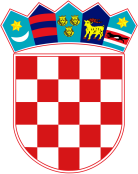                 REPUBLIKA  HRVATSKASREDIŠNJI DRŽAVNI URED ZA HRVATE IZVAN                 REPUBLIKE HRVATSKEZagreb, 11. srpnja 2022.REZULTATI DRUGE FAZE TESTIRANJA(PROVJERA ZNANJA IZ ENGLESKOG JEZIKA) I POZIV NA RAZGOVORpo objavljenom javnom natječaju za prijam u državnu službu na neodređeno vrijeme u Središnji državni ured za Hrvate izvan Republike Hrvatske u Narodnim novinama broj 68/2022 od 15. lipnja 2022. godineRezultati II. faze testiranja (provjera znanja iz engleskog jezika) održanog 11. srpnja 2022. godine za radno mjesto 1. stručni savjetnik: 1. Stručni savjetnik (red. br. 12.) – 2 izvršitelja, u Službi za provedu i nadzor natječaja i projekata Hrvata izvan Republike Hrvatske, Sektor za provedbu i nadzor programa i projekata Hrvata izvan Republike HrvatskeTablica br. 12. Stručni suradnik (red. br. 13.) - vježbenik – 1 izvršitelj, u Službi za provedu i nadzor natječaja i projekata Hrvata izvan Republike Hrvatske, Sektor za provedbu i nadzor programa i projekata Hrvata izvan Republike HrvatskeTablica br. 23. Stručni suradnik (red. br. 17.) - vježbenik – 1 izvršitelj, u Službi za gospodarsku suradnju, Sektor za provedbu i nadzor programa i projekata Hrvata izvan Republike HrvatskeTablica br. 34. Stručni suradnik (red. br. 30.) – 1 izvršitelj, u Službi za pravni položaj, kulturu i obrazovanje hrvatskog iseljeništva, Sektor za pravni položaj, kulturu i obrazovanje Hrvata izvan Republike Hrvatske Tablica br. 4Sukladno članku 14. stavku 1. Uredbe o raspisivanju i provedbi javnog natječaja i internog oglasa u državnoj službi (Narodne novine, broj 78/2017 i 89/2019) na razgovor (intervju) s Komisijom za provedbu javnog natječaja za sva radna mjesta pozivaju se svi kandidati (iz Tablica 1, 2, 3 i 4 označeni žutom bojom) koji su zadovoljili u II. fazi testiranja. Razgovor (intervju) s kandidatima održat će se 12. srpnja 2022. godine, s početkom od 10,00 sati, u Središnjem državnom uredu za Hrvate izvan Republike Hrvatske, Pantovčak 258, 10 000 Zagreb, prema sljedećem rasporedu:Komisija za provedbu javnog natječajaR. br.INICIJALI(prezimei ime)GODINA ROĐENJAProvjera znanja, sposobnosti i vještina za radno mjesto  1. Stručni savjetnikProvjera znanja rada na računaluProvjera znanja iz engleskog jezikaUkupno bodova1.O.M.A.1992.1088,226,22.J.M.1981.6,5108,925,43.P.S.1977.797,923,94.B.J.1993.9,586,123,65.V.A.M.1971.697,122,16.S.M.I.1976.6,57Nije pristupio testiranjuR. br.INICIJALI(prezimei ime)GODINA ROĐENJAProvjera znanja osnova upravnog područja za radno mjesto 2. stručni suradnik - vježbenikProvjera znanja rada na računaluUkupno bodova1.P.F.1995.7,5916,52.M.A.1993.79163.S.F.M.1991.78154.H.M.1996.7,5714,55.M.Ž.1998.5,5813,56.B.A.1996.67137.T.T.1996.7,5512,5R. br.INICIJALI(prezimei ime)GODINA ROĐENJAProvjera znanja osnova upravnog područja za radno mjesto 3. stručni suradnik - vježbenikProvjera znanja rada na računaluUkupno bodova1.P.F.1995.7,5916,52.M.A.1993.79163.H.M.1996.7,5714,54.B.A.1996.67135.T.T.1996.7,5512,5R. br.INICIJALI(prezimei ime)GODINA ROĐENJAProvjera znanja, sposobnosti i vještina za radno mjesto  4. Stručni savjetnikProvjera znanja rada na računaluUkupno bodova1.B.J.1993.9,5817,52.J.M.1981.6,51016,53.G.M.1993.6,5915,54.H.I.1992.6,5713,55.S.M.I.1976.6,5713,5Grupa 110:00J.M.1981.Grupa 110:00P.S.1977.Grupa 110:00B.J.1993.Grupa 110:00V.A.M.1971.P.F.1995.Grupa 211:00M.A.1993.Grupa 211:00S.F.M.1991.Grupa 211:00H.M.1996.Grupa 211:00M.Ž.1998.B.A.1996.Grupa 312:00T.T.1996.Grupa 312:00G.M.1993.Grupa 312:00H.I.1992.Grupa 312:00S.M.I.1976.O.M.A.1992.